Вариавт 3Чапть I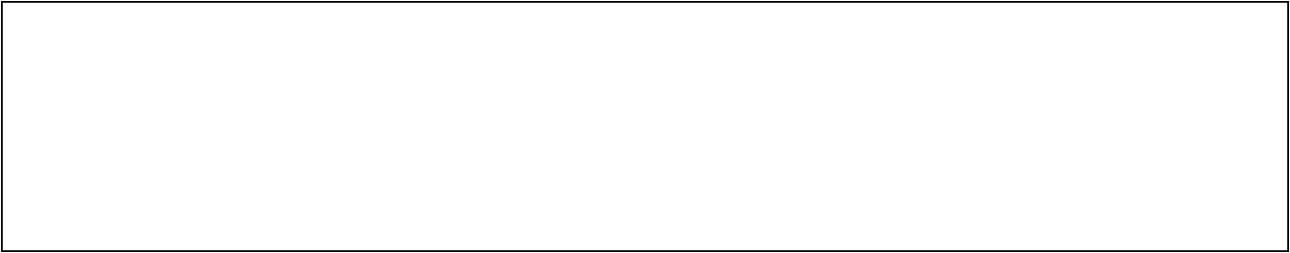 Уетановите еоответетвие между физичеекими величинами и правильной плек- тричеекой ехемой для измерения отих величие при поеледовательном еоеди- нении  двух резиеторов If1  и If 2.Папишите в табли	выбранные  цйфры под еоответетвующими буквами. Цифры в ответе могут повторятьея.ФИ8ИЧЕСКИЕ ВЕЛИЧИНЫ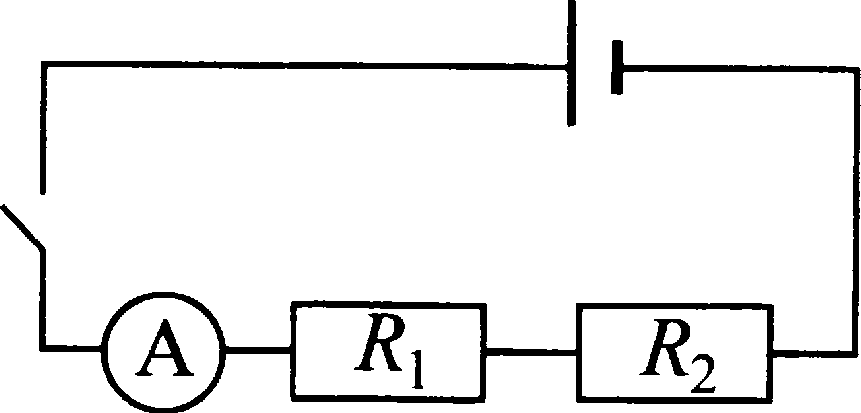 А) сила  тока  в репиеторе Л2Б)  напряжение  на  резисторе Л2В) общее напряжение  на резисторах  Л1  и If 2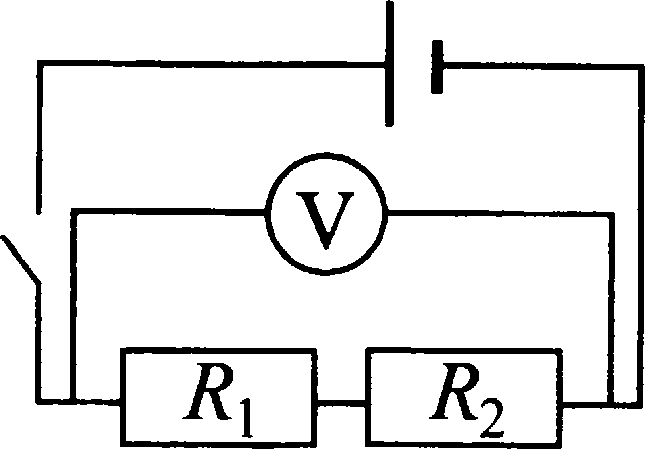 Ответ:	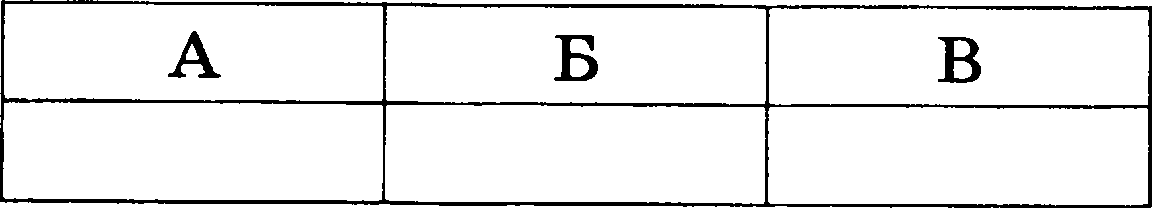 108СХЕМЫ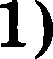 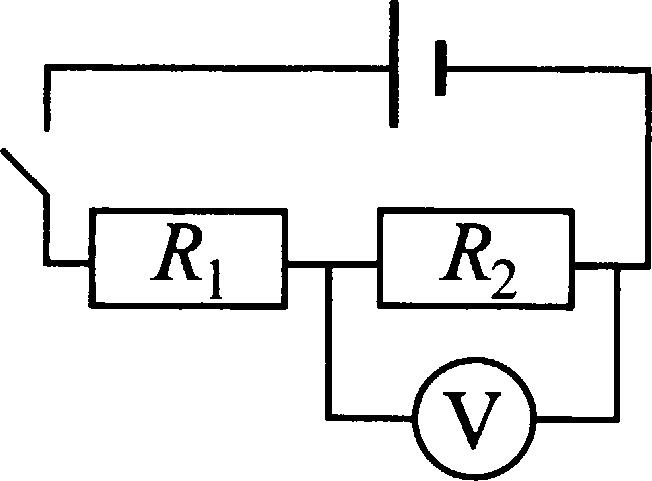 2)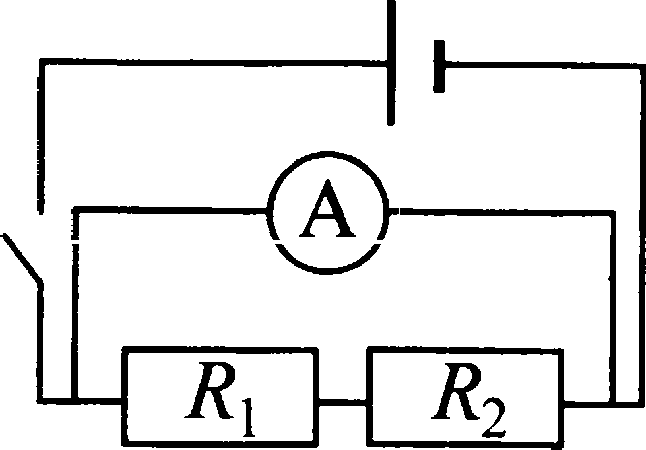 4)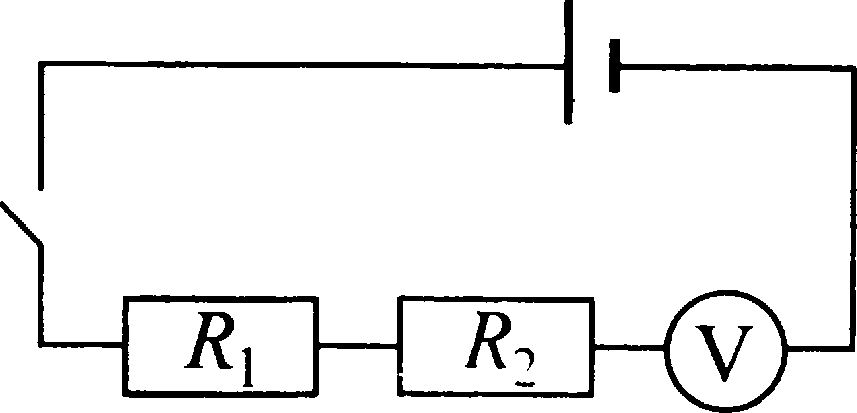 Maccy каждого из двух однородных юаров уменьшили в 2  раза.  Gила  тяготе- ния  между нимиувеличилась  в 4 разауменьшилаеь  в 4 разаувеличилась в 2 разауменьюилаеь в 2 разаОтвет:	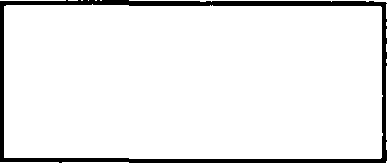 Gнаряд, иипулЬС ItOmOporo R бля направлен вертикально вниз, разорвался на два осколка. Импулье одного оеколка ii в момент разрыва бпл направлен ro- ризонталъно  (pтsc.  1).  Xaxoe  халравление   sтмел  sтмлулъс   ф2   второго  осхолха (рис.  2)?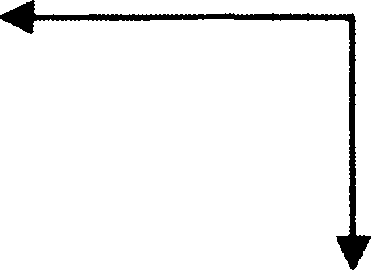 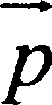 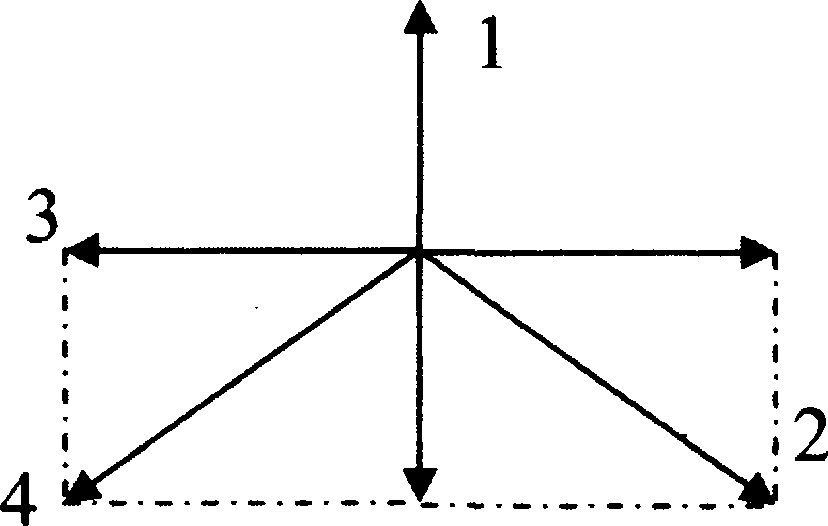 Рис. 2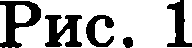 1) 1	2) 2	3) 3	4) 4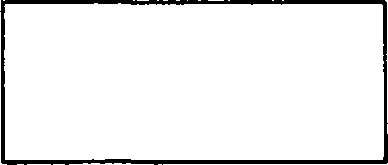 Ответ:На рисунке представлей график колебаний математического маятника.  Чисто- та  колебаний   маятника равна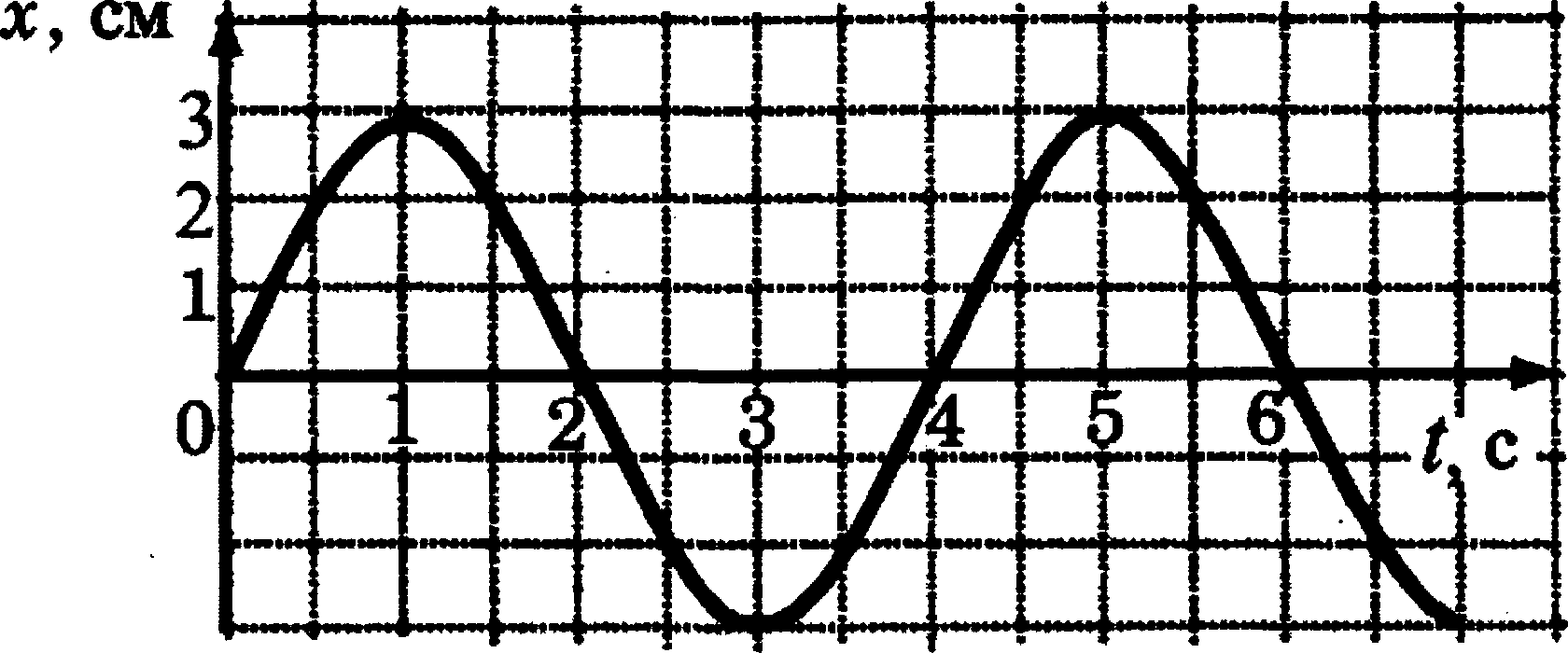 4 Рц1 Рц 3)   0,5 Гц4)  0,25 Гц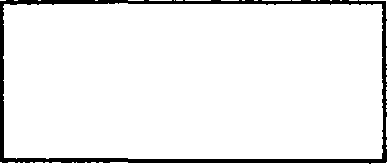 Ответ:Одвородный стержень (см. рисунок) подвешен на двух одинаковых вертикаль-Нных пружинах жёсткоетью 800	каждая.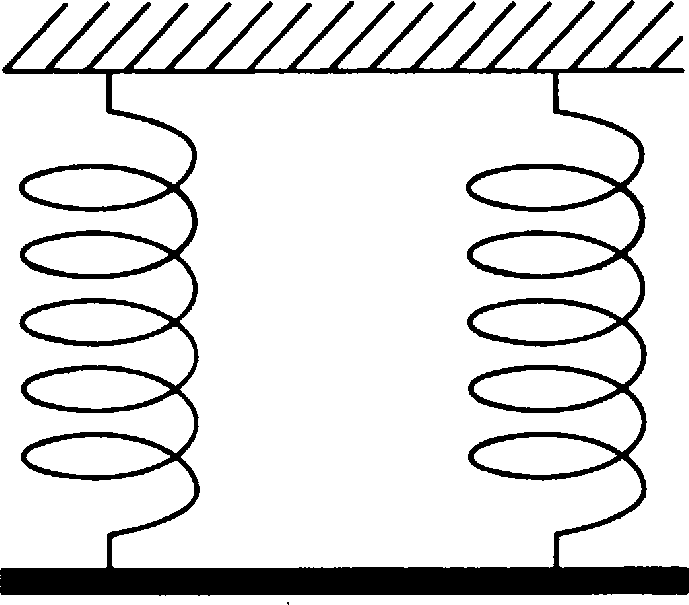 Какова масса етержня, если удлинение каждой пруживы  равно 2  ем71) 0,4 Н	2) 0,8 Н	3) 1,6 Н	4) 3,2  НОтвет:	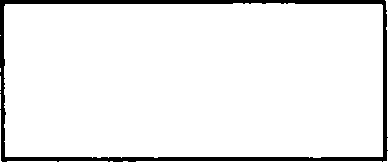 На риеунке предетавлен график зависимости проекции уекорения от времени для тела, движущегося  прямолинейно  вдоль оси От.х›  м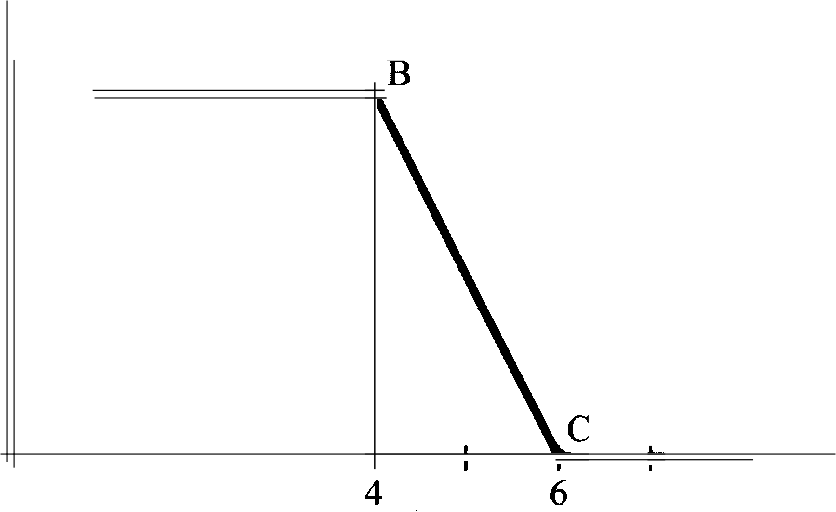 °  lo--	CL0	l	.	ID“	›,сИспользуя данные рисунка, из предложенного перечня утверждений выберите daa  правильных.  Скажите  их номера.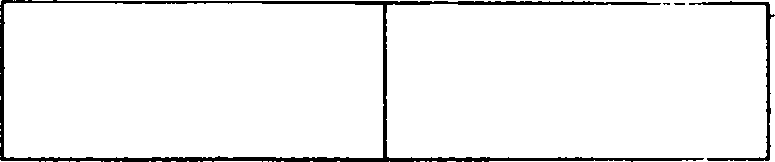 На участке AB на тело не действовала сила.Уекорение  тела в момент времени 1 е равно его ускорению  в момент  времени  4 с.На участке CD на тело не действовала сила.Участок OA графика соответствует  равноускоренному движению телаСкорость тела в момент времени  1 с равна его скорости  в момент  времени  4 с.Т. Деревянну ю коробкумассой20кг равнонернот янут по гориаонтвль нойдере- вянноЙ Ao ке поыо ью гори&он* ьной пруМины. У/ливение пруМИны 0,2 м. Ко&ффициен* трения равен 0,2. Чему равна ё *ко *ь npy ины?Ответ:  	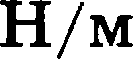 Горячая вода находится в кастрюле, закрытой крышкой. В каком случае она остынет быстрее?если ее поставить  на ледесли лёд положить  на  крышкуесли  лед приложить  к  кастрюле сбокурезультат  не зависит от того, где поместить ледОтвет:	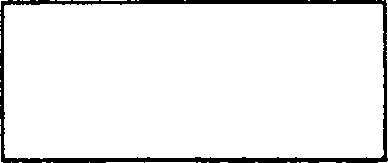 На рисунке представлен график зависимости температуры от времени для про- цесса нагревания льда. Используя данные графика, выберите из предложен- ного  перечня  бвв верных  утверждения.  Скажите  их номера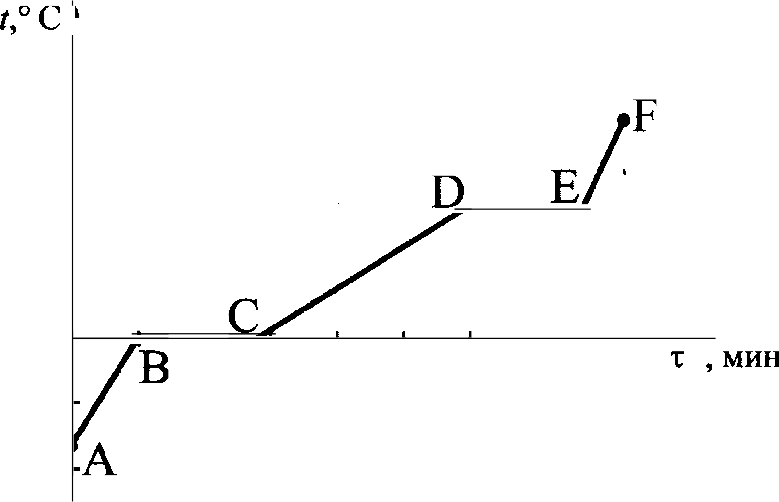 В  точке С  лед находится в твердом  состоянииПроцесс  BC  осуществляется без теплообменаУчасток  графика CD  соответствует  нагреванию водыВ  точке D  лед находится  в жидком  состоянииУчасток  графика  AB  соответствует  процессу  плавления льдаОтвет:	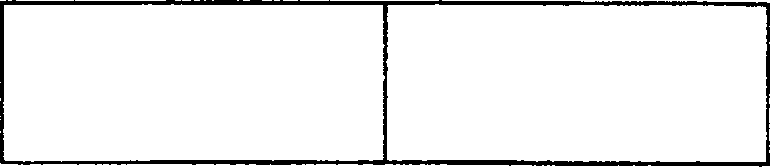 В стакан, содержащий лёд при температуре 0  ‘С,  налили  100 г  воды,  имею- щей температуру 33 С. Какова масса льда, если весь лёд растаял и в стакане установилась температура 0 С? Теплообменом с окружающим воздухом пре- небречь.Ответ: 	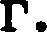 На нити подвешен незаряженный металличеекий шарик. К нему снизу поднеели  заряженную  палочку.  Изменится  и, если  да,  то как,  сила  натяжения нити?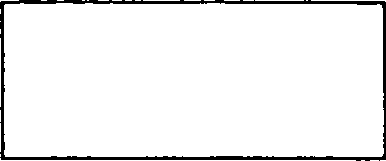 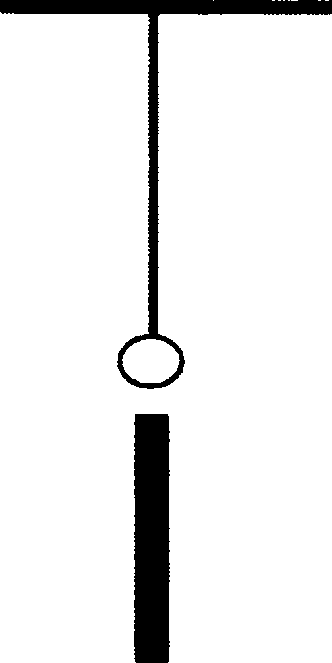 1) не изменитсяувеличится  независимо  от знака  заряда палочкиуменьшитея  независимо  от знака  заряда палочкиувеличитея или уменьшитея в зависимости от знака заря- да палочкиОтвет: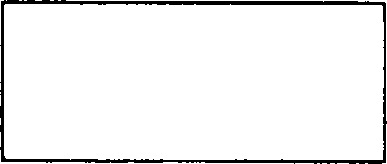 Чему  равно  общее  сопротивление  участка  цепи,  изображенного  на  рисунке, если Ли  =  1 Ом,   Л2   =  10 Ом,    Лц = 10 Ом,	Л4  =  5 Ом?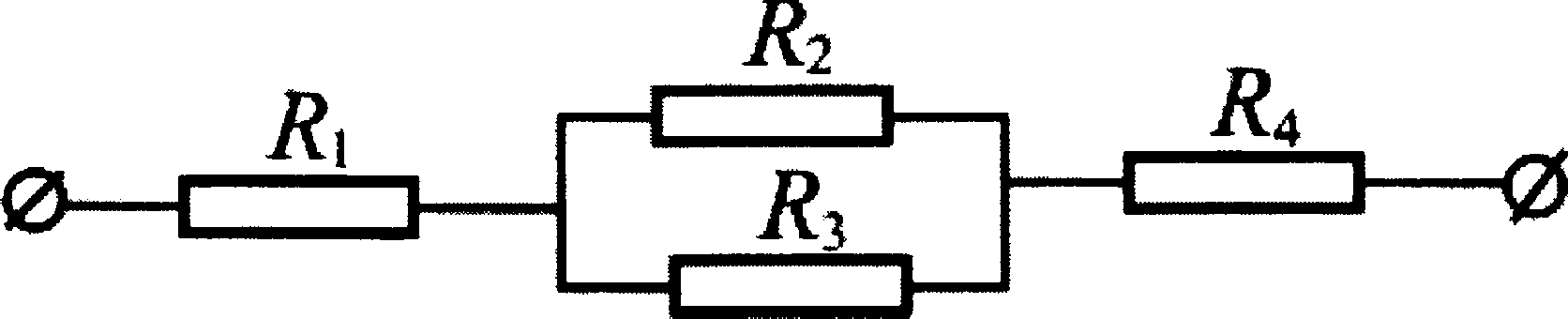 9 Ом11 Ом16 Ом26 ОмОтвет:	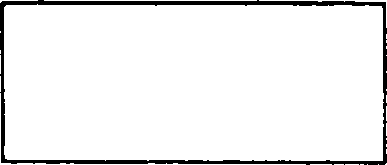 Мроводникрасполошилипарzтлельно wагнитнойстрелке. Чтопризойдетсо стрелкой после того, как по проводнику пойдет электрический ток?N	s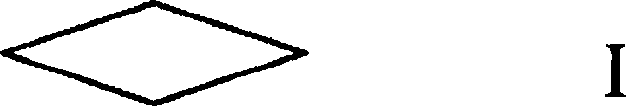 останется  в прежнем положенииповернетпя на 90повернетея  на 180повернетпя на 360Световой луч падает на границу раздела двух сред. Скорость света во второй среде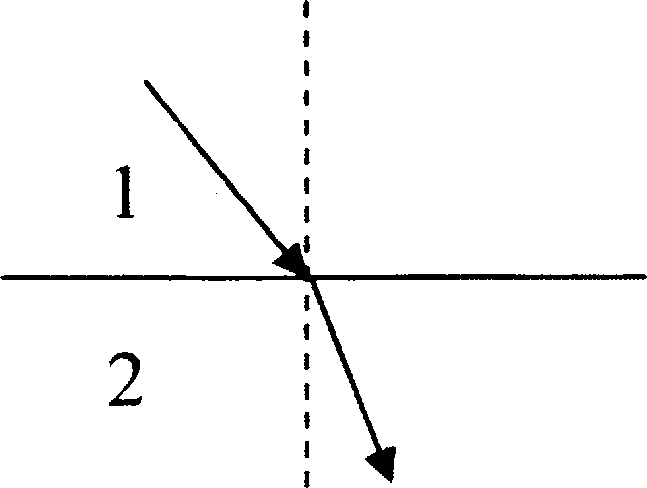 равна скорости  света в первой средебольше скорости  света в первой средеменьше скорости  света в  первой ередеиспользуя  один луч, нельзя дать точный  ответОтвет:	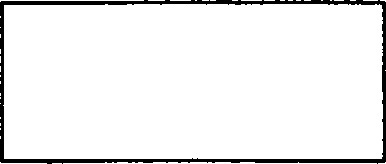 Никелиновую спираль олектроплитки заменили на медную, имеющую такую же длину и площадь поперечного сечения. Остановите соответствие между физичеекими величинами и их возможными изменениями при включении пйитки  в олектрическую геть.Запишите в таблиііу выбранные цифры под соответетвующими буквами. Цифры в ответе  могут повторятьея.Ответ:	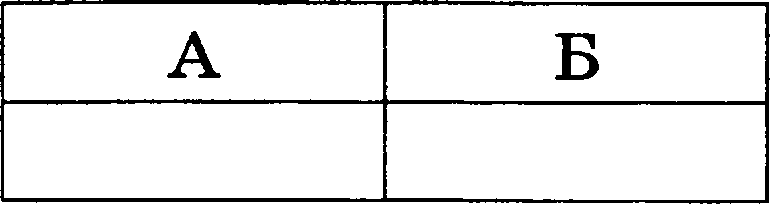 Плектрическая плитка, подключённая к источнику постоянного тока, за 120 с потребляет 108 кДж энергии.  Чему  равна сила тока в спирали плитки, епли  её сопротивление 25 Ом?Ответ: 	АКакой из типов радиоактивного излучения представляет еобой поток положи- тельно  заряженных частиц?п-излучениепоток  нейтронову-излучениеД-излучениеОтвет: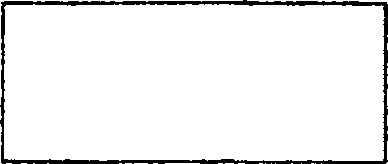 Вывод о том, что сопротивление проводника зависит от вещества, из которого он иготовлен,  можно сделать,  если в цепь  включитьпроводники из меди и никелина разной длины и площади поперечного се- ченияпроводники из меди и никелина разной длины я одинаковой площади по- перечного сеченияпроводники из меди и никелина одинаковой длины и разной площади по- перечного сеченияпроводники из меди и никелина одинаковых длины и площади попереч- ного сеченияОтвет:	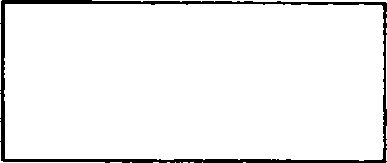 В еправочнике  физичееких  евойетв различных  материалов предетавлена сле-дующая таблица.Таdлица.*Плотноеть раеплавленного металла считать практически равной его плотно- сти в твёрдом состоянии.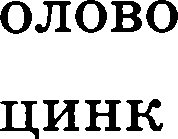 Используя данные таблицы, выберите из предложенного перечня dвo верных утверждения.   Скажите  их номера.Медная проволока начнет плавитьея, если её поместить в ванну с расплав- ленным алюминием при температуре  его плавления.Плотноеть свинца почти в 4 раза больше плотноети алюминия, а его тем- пература  плавления  почти в 2 рабольше,  чем температура плавления алю-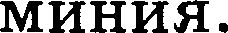     Слиток из цинка будет плавать в раеплавленном олове практически при полном  погружении.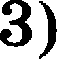 4) При плавлении 6 кг цинка,  взятого при температуре плавления,  выделит-  ся такое же количество теплоты, что и при плавлении 4 кг меди при тем- пературе  её плавления.Оловянный  еолдатик   будет  тонуть  в  раеплавленной  меди.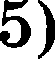 Ответ: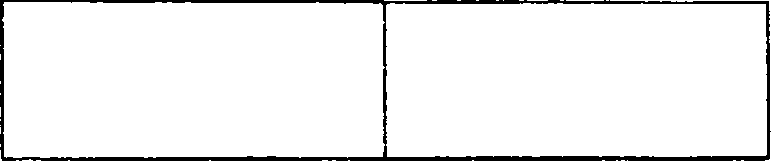 114Пpoчumвume текст u аицоаните зоdвнкя 20—22.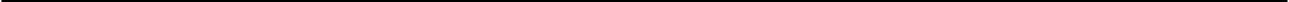 Цвет предметовЦвет различных предметов, оевещённых одним и тем же источником света (например, солнцем), бывает вееъма разнообразен. Оеновную ролъ в таких эффек- тах играют явления отражения и пропускания света. При раеемотрении непро- зрачного предмета мы воепринимаем его цвет в зависимости от того излучения, которое отражаетея от поверхности предмета и попадает к нам в глаз. При pae- емотрении прозрачного тела на просвет его цвет будет зависеть от пропускания лучей различных  длин волн.Световой поток, падающий на тело, частично отражаетея (раеееиваетея), ча- стично пропускается и частично поглощаетея телом. Доля еветового потока, уча- етвующего в каждом из этих процеееов, определяетея с помощъю еоответствую- щих коэффициентов: отражение р, пропускания т и поглощения п. Так, напри- мер, коэффициент отражения равен отношению еветового потокп, отражённого телом, к еветовому потоку, падающему  на тело.Каждый из укапанных коэффициентов может зависеть от длины волны (цве- та), благодаря чему и возникают  разнообрапные эффекты при освещении тел.Тела, у которых для всех лучей поглощение велико, а отражение и пропуска- ние очень малы, будут чёрными непрозрачными телами (например, сажа). Для красных непропрачных лепеетков роаы коэффициент отражение близок к еди- нице для красного цвета (для других цветов очень мал), коэффициент поглоще- ния, наоборот, близок к единице для всех цветов, кроме красного, коэффициент пропускания практически равен нулю для всех длин волн. Прозрачное зелёное етекло имеет коэффициент пропускания, близкий к единице, для зелёного цвета, тогда как коэффициенты отражение и поглощения для зелёного цвета близки к нулю. Прозрачные тела могут иметь разный цвет в проходящем и отраженном свете.Различие в значениях  коэффициентов р,  т и п и их  зависимость от длины  све-товой волны обусловливает чрезвычайное разнообразие в цветах и оттенках раз- личных  тел.20.Коэффициентпоглоіценилравенсветовому  потоку,  поглощённому  теломотношению светового потока, падающего на тело, к световому потоку, по- глощённому теломеветовому потоку, падающему на телоотношению еветового потока, поглощённого телом, к еветовому потоку, падающему на телоОтвет: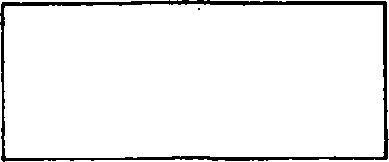 Пользуяер  текетом,  выберите из приведенных  ниже утверждений бво верныхутвершqенияиука:ките их ном ера.Длябелогонепроарачного телакоэффициен ты пропусканияиотра:генияблизки  к  нулю для всех  длин волнЗвачеаия коэффициентовотрашения, прелошления и поглоіценияаави-еят от дливы волвы  светаКоэффициент пропуекапия прозрачного еивего стекла близок к нулю для синего цвета.ІЈ,вет вепрозрачпого предмета зависит от того, какое излучение полоща- ется имОтвет:	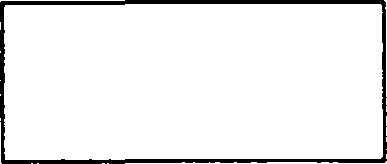 Хлорофилл — зелёпое вещество, содержащееся в лиетьях раетений и обуслов- ливающее их зелёный цвет. Чему равны кoэффициeнтьi поглощения и отра- жения   для  зеленых   листьев?   Ответ поясните.Часть 2Используя каретку (брусок) с крючком, динамометр, один груз, направляю- іцуюрейку,соберитеэкспериментальнуюустановкудляизмерениякоэффи- циентатрениясколыкенияме:ядукареткойиповерхностьюрейки.Ири   вмполвении задания:сделайте  рисунок  экспериментальной установки;запитите формулу для расчета хоэффициента трения сиолъженпя;укажите   результате   измерения   веса   каретки   с   грузом и  сила	тревия скольжепия  при  движевии  каретки  по  поверхности рейки;запишите  звачевие  коэффиqиента  трения скольженияМожно ли набрать жидкость в шприц, находясь в коемичееком корабле в со- стоянии невесомостиР  Ответ поясните.116HarpezaTexa mü axeMenT, paccxxTa	mú na	azpxme	e 120 B,	MeeT	oMH- L y	Mo	OCTb 480 BT. C*xp	L &*eMe Ta	*rOToB*e a	*	*e*	o*ofl MpOBOxox , xMem	eflgxx y18M. HeMypaz azxo epa oozepes orocexe xx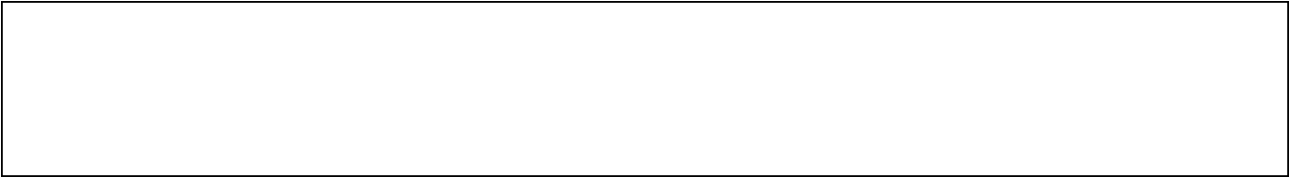 M OBOXOEHÍEMB	QBxraTexx aBTOMo6xxx pazes 36%. EaEoBa Mexa xsecxax Mo	ocza çzx-KMraTexx, ecxx xpx cpeq efl cxopOcTW 100	ou xoTpedx*eT 10 xr 6e ax a da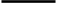 100 EM ByTx?ФИіЗИЧЕСКАЯ ВЕЛИЧИНАХАРАКТЕР ИіЗМЕНЕНИЯА)  электрическое  сопротивление ппиралиБ) мощность  электрического  тока, потре-бляемая плиткойувеличиласьуменътиласъне измениласъВеществоМлотаостьвтвёр-дом состоянии*,/ц>Температураппавлевия, °СУдельнаятеплота плавлевия, кДж/кгалюминий2,T660380медь8,91083180евинец11,3532725Т,З232 	59	T,1420120